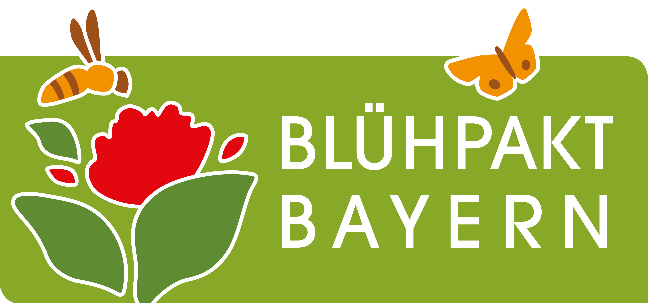 Blühpakt Bayern
Projekt: Gottes Garten. Artenvielfalt auf kirchlichen und diakonischen FlächenAnmeldeformularAbschließende Angaben Hiermit bestätigen wir, dass wir zur Kenntnis genommen haben, dass eine Auftragsvergabe erst nach der Förderzusage möglich ist und wir mit der Auftragsvergabe noch nicht begonnen haben.Datum: Ort: Unterschrift: Ausgefüllten Antrag bitte an:Das Büro des Landeskirchlichen Beauftragtenfür Umwelt- und KlimaverantwortungKatharina-von-Bora-Str. 7-1380333 Münchenwolfgang.schuerger@elkb.deFax: 089-5595-8612Foto(s) zu Fläche 1Foto(s) zu Fläche 2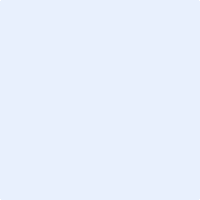 Foto(s) zu Fläche 3PflichtfeldAllgemeine Angaben1Antragsnummer Automatisiertx2Antragsdatumx3Antragsteller (Institution)x4Straßex5Postleitzahlx6Ortx7Webseite8Ansprechpartner*inx8.1Anredex8.2Titel8.3Vorname8.4Name8.5Email9Telefonx10Antrag für
E - Erstberatung
U - UmgestaltungxFläche 111BezeichnungX12Lage (Flurnummer oder Adresse)X13Größe m²Xdavon umgestaltbarX14aktuelle NutzungX15Beschaffenheit/ aktuelle BepflanzungX16Foto(s)Bitte unten einfügenX17Antragsteller ist EigentümerX18Falls nein: EigentümerFläche 2Flächen 2 und 3 sind optional19BezeichnungX20Lage (Flurnummer oder Adresse)X21Größe m²Xdavon umgestaltbarX22aktuelle NutzungX23Beschaffenheit/ aktuelle BepflanzungX24Foto(s)Bitte unten einfügenX25Antragsteller ist EigentümerX26Falls nein: EigentümerFläche 327BezeichnungX28Lage (Flurnummer oder Adresse)X29Größe m²Xdavon umgestaltbarX30aktuelle NutzungX31Beschaffenheit/ aktuelle BepflanzungX32Foto(s)Bitte unten einfügenX33Antragsteller ist EigentümerX34Falls nein: Eigentümer35Falls Antrag für Umgestaltung: Nachweis einer fachlich qualifizierten Beratung/ Planung